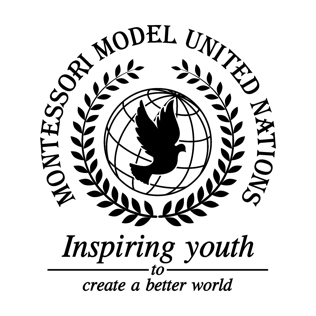       Resolution Economic and Social Council/2.1Economic and Social CouncilCo-sponsors: Principality of Andorra, Republic of Angola, Commonwealth of the Bahamas, Republic of Botswana, Republic of El Salvador, Republic of Finland, Gabonese Republic, Republic of Guinea-Bissau, Kyrgyz Republic, Republic of the Maldives, Kingdom of the Netherlands, Russian Federation, UkraineTopic: UN forum on ForestsThe Committee, Recalling resolution 2000/35, which focuses on forest addressing sustainability,Noting with approval the past efforts by nations and Non-governmental organizations to sustain forests, Observing that the world is facing a great challenge of balancing economic growth with forest sustainability,Transmitting the fact that in the past 20 years it has been proven that locally controlled forests positively contribute to a more sustainable environment,Reaffirming member states of their commitment the sustainable development goals specifically number 15, Deeply concerned that we deforest 4 billion trees for paper and other materials every year around the world, Calls upon member states to consider showing their commitment and passion to the United Nations Forum on Forest;Encourages member states to permit sections of forests to be locally controlled;Implores member states to support small businesses in rural areas and to provide materials in the interest of reducing deforestation;Recommends that nations work together to create a system of tracking illegal loggers on local soil;Urges all member states to increase its forested areas by 3% by 2030;Suggests that nations fund programs that educate people about the importance of forest, so forests are protected;Suggests that build programs to collect the wood from collapsed buildings and other wood products and reuse it;Encourages member states to replant 2 or more trees for every tree cut down, whether illegally or legally;Asks that member states incentivize paper companies make paper out of alternate materials to help conserve the number of trees;Encourages more nations to balance the production of paper trees being planted;Recommends designated growth in logging areas cycled every 30 years, giving the trees enough time to grow back.